K3 SL 15. 3. 2021Zopakujeme si uměleckou avantgardu originálním způsobem – vyberte si jeden literární směr z avantgardy (futurismus, kubismus, surrealismus, dadaismus) a pokuste se ho představit pomocí koláže. Můžete využít slova, texty, fotografie, obrazy, výstřižky z novin, vlastní kresby… cokoliv vás napadne. Vaše finální dílo by pak mělo říci něco o tom, jak daný směr vypadá, co je pro něj typické. Nebojte se popustit uzdu své fantazie. Koláž můžete tvořit na počítači, ale klidně i v ruce (stačí pak poslat fotografii). Svou koláž pak doprovoďte komentářem, co jednotlivé části koláže znamenají (buď přímo do koláže, nebo do vedlejšího dokumentu či mailu).Pro představu, co by mohlo být takovým výsledkem, přikládám dvě koláže (na další straně), které jsou sice na jiné téma, ale jako ilustrace poslouží.Pokud by si někdo nevěděl rady, pište nebo se ptejte po hodině. Budu se těšit na vaše výtvory do pátku 19. 3.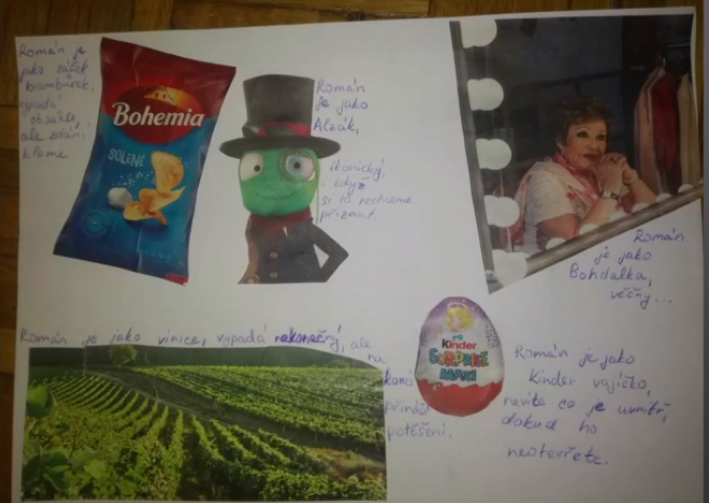 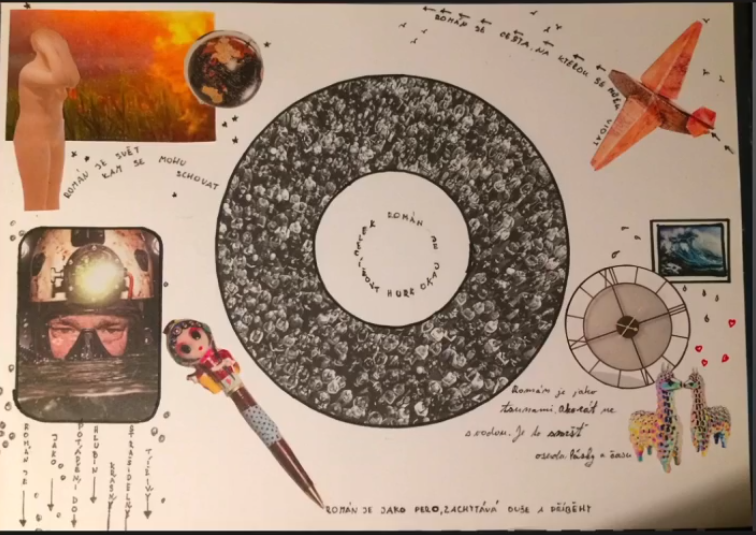 